En strategi for aktivismen 2017-19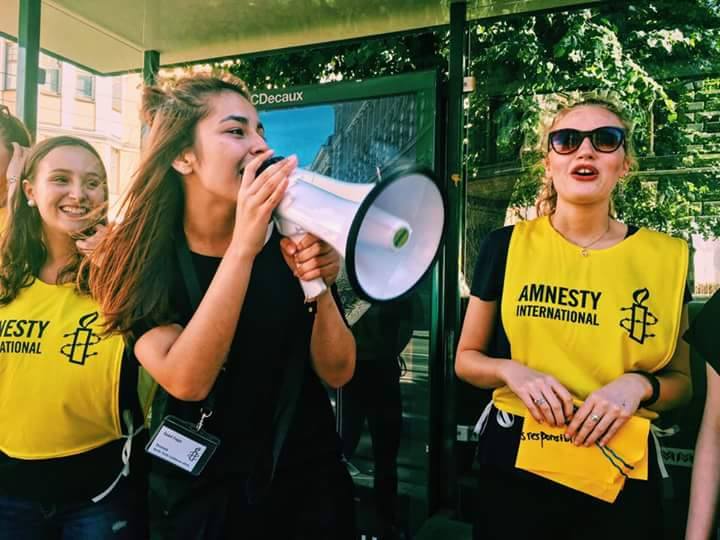 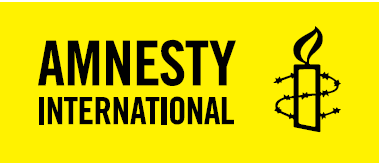 En strategi for aktivismenVelkommen til strategien for dansk afdelings aktivisme, altså frivilliges ulønnede indsats for Amnesty og menneskerettighederne. Strategien har to gange været til høring blandt landets aktivister landet over, og der har været workshops om den på Youthdagen 2016 samt på Kampagneseminaret 2016. Det har givet en lang række gode, kritiske og indsigtsfulde kommentarer, som har været med til at gøre strategien meget stærkere, end den var i første udgave.På baggrund af kommentarerne fra anden høringsrunde er der i den endelige udgave sket en række ændringer, ligesom der er sket en let regulering af ambitionsniveauet i forhold til de eksisterende ressourcer i bevægelsen og på sekretariatet. Der er bl.a. foretaget følgende ændringer: Behovet for en ny strategi er begrundet yderligere.Der er lagt mere vægt på at styrke de eksisterende amnestygrupper til at modtage flere aktive, og til gengæld er væksten i antallet af nye grupper reduceret til nu kun at gå fra 40til 50 i stedet for til 66.Vigtigheden af den lokale indsats er blevet understreget ved at indlægge et mål for antallet af deltagere i lokale arrangementer.Antallet af områder, der måles på, er skåret ned, og målene er præciserede.Flere af tilbagemeldingerne giver udtryk for, at en strategi kan være upersonlig og ikke konkret nok at forholde sig til. Det er derfor vigtigt at understrege, at strategien skal opfattes som indledningen på en dialog, som skal fortsætte i takt med, at planerne konkretiseres og gøres til virkelighed.Indledning
Verden over er menneskerettighederne under pres. Populistiske bevægelser vinder frem, og nationale interesser sættes over den internationale solidaritet. Det sker også herhjemme, hvor grundlæggende menneskerettigheder bliver sat til diskussion, og grænserne strækkes til det yderste. Derfor er der et stort behov for at styrke Amnesty som bevægelse i Danmark, og vi skal nå bredere og dybere ud end nogensinde før. Vi når bredere ud bl.a. gennem pressearbejde, medlemshvervning og SMS Lifeline aktionerne, men aktivismestrategien handler især om, hvordan vi gør danskernes engagement dybere ved få endnu flere til at deltage i aktivismen.Samtidig har de seneste års erfaringer fra Amnestys arbejde i ind- og udland vist, at det er vigtigt at kunne kombinere den digitale aktivisme som SMS Lifeline med en stærk fysisk tilstedeværelse landet over, hvad enten man ønsker at deltage i en gruppe eller som enkeltperson, suppleret med den nødvendige træning og samarbejde med de personer, hvis rettigheder Amnesty arbejder for. Aktivismen skaber direkte forandringer gennem aktioner, den styrker opmærksomheden på vigtigheden af menneskerettighederne, og den skaber medlemsloyalitet og en følelse af fællesskab omkring en større sag.Dansk afdeling har i disse år en helt unik mulighed for at udvikle vores aktivisme. Vi er i skrivende stund omkring 170.000 tilmeldte til SMS Lifeline (4% af den voksne danske befolkning), hvilket demonstrerer et imponerende engagement i vores arbejde samt giver en flot grobund at udvikle videre på i forhold til yderligere deltagelse. Desuden giver moderne, databaserede tilgange til aktivismen meget bedre muligheder for at tilbyde aktivister det rette niveau af deltagelse med udgangspunkt i aktivisternes egne ønsker.	Landsmødet 2016 udtrykte et stærkt ønske om at få skabt en tættere kontakt mellem aktivister, hovedbestyrelse og sekretariat. Denne proces giver dansk afdeling mulighed for at styrke og udvikle Amnesty som bevægelse gennem opbyggelse af tættere relationer, undervisning og større inddragelse af aktivister i udviklingen af aktivismen.Men aktivismen kan ikke stå alene. Den skal ses som en sammenhængende del af Amnestys øvrige arbejde, og derfor tager denne aktivismestrategi udgangspunkt i dansk afdelings overordnede strategi for 2016-19 Flere med for mere impact (se også bilag 1 for særligt interesserede).Det er som hidtil vigtigt, at hovedindsatsen inden for aktivismen sker inden for dansk afdelings strategisk prioriterede menneskerettighedsmål.Aktivismen i AmnestyAktivismen er dybt indarbejdet i dansk afdelings indsats. Sådan skal det være! Det betyder, at aktivismen er bredt ud over flere strategier og arbejdsområder, der alle er vigtige, og som spiller tæt sammen.Flere hundredetusinde danskere deltager i aktivismen via SMS Lifeline eller digitale underskrifter på amnesty.dk. Det kalder vi vores aktivisme på indgangsniveau, og det styres centralt fra sekretariatet.Den strategi, du sidder med i hånden, handler om aktivisme på et højere niveau end SMS Lifeline og digitale underskrifter på nettet. Hvordan får vi flere til at deltage, og hvad skal de lave? Eller rettere, hvad skal vi lave, for hvis du læser dette udkast til strategien, er du sikkert allerede med på højere niveau.Strategien handler om, hvordan vi vil udvikle og sprede de former for aktivisme, vi allerede kender fra arbejdet i for eksempel de lokale amnestygrupper, youth-grupperne og specialgrupperne. Hvis man fast er tilmeldt en gruppe, er foredragsholder eller har en anden fast rolle i aktivismen, er man aktivist på højt niveau.Men strategien handler også om at få udviklet tilbud, så vi kan få mange flere nye med i arbejdet. For eksempel skal vi have udviklet et mellemniveau af aktivisme, som er meningsfuldt og let at gå til, og som man kan deltage i af og til uden at være tilknyttet en fast gruppe eller en anden struktur. Hvis man deltager i denne form for aktivisme uden at være tilknyttet en fast struktur, er man aktivist på mellemniveau.Der er tætte forbindelser mellem aktivismen og vores undervisning i menneskerettigheder samt i forbindelse med kampagner. Her inddrager vi også rettighedshavere, altså de personer, hvis rettigheder vi arbejder for. Dette arbejde er beskrevet i en særskilt strategi for Menneskerettighedsundervisning og inddragelse af rettighedshavere. Den medtager også Amnestys frivillige oplægsholdere, også kendt som foredragsholderne.Hovedbestyrelsen arbejder på fra og med 2017 at gøre vores landsmøder endnu mere inddragende og aktivistiske. Det har naturligvis også tæt tilknytning til denne strategi, men selve udviklingsarbejdet foregår i en gruppe under hovedbestyrelsen.De valgte medlemmer af hovedbestyrelsen og deltagerne i hovedbestyrelsens udvalg arbejder frivilligt og ulønnet for Amnesty, så deres arbejde kan også betragtes som aktivisme. Udviklingen af aktivisme med en demokratisk vinkel ligger under hovedbestyrelsen selv.Aktivismen år 2019For bedre at kunne se for sig og diskutere, hvor vi skal hen, er det nyttigt med visioner for, hvordan de forskellige områder af aktivismen kunne se ud i år 2019. Aktivismen på mellemniveau 2019
I år 2019 har Amnesty udviklet en lang række aktivitetstilbud på mellemniveau, som er lette at udføre eller deltage i, men som samtidig kræver en lidt større indsats end at sende en SMS eller en digital underskrift. Vi arbejder systematisk for at få deltagere i Amnesty Lifeline til at gøre lidt mere ved at deltage i disse tilbud. Det har givet os en stærkere bevægelse med loyale støtter og stabile deltagere i Amnestys aktivitetstilbud, hvoraf nogle også udvikler deres egne aktiviteter.Man behøver ikke at være med i en fast struktur som f.eks. en amnestygruppe eller en youth-gruppe for at deltage i aktivitetstilbuddene, men en del amnestygrupper og youth-grupper benytter sig også af dem, så de har noget enkelt at lave i kombination med deres øvrige aktiviteter.Tilbuddene knytter sig primært til Amnestys kampagner, men herudover kan man for eksempel skrive breve, deltage i demonstrationer eller fakkeltog, eller man kan deltage i aktiviteterne i forbindelse med en kampagne.Tilbuddene er både være udviklet af sekretariatet, af lokalt aktive, youth-aktive og specialgrupper, og vi har lært at samle deltagertallene sammen fra hele landet og ikke kun det centralt organiserede.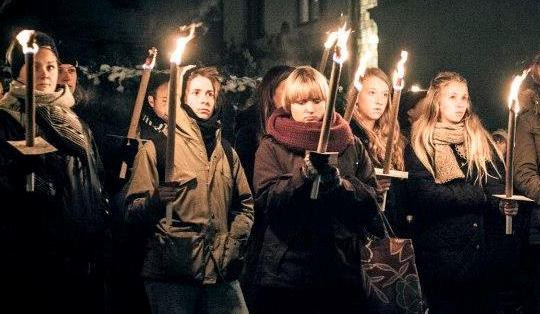 Foto: Deltagerne i et fakkeltog eller en demonstration gør mere end at sende en SMS eller at skrive under på nettet. Men de behøver ikke at have nogen fast tilknytning til Amnesty eller regelmæssigt at være med i vores arbejde. Derfor deltager de i aktivismen på mellemniveau.Aktivismen på højniveau 2019Den lokale aktivisme år 2019 ─ amnesty- og youthgrupperVed udgangen af 2019 har dansk afdeling amnestygrupper og youthgrupper landet over. Den lokale aktivisme styrker opbakningen til menneskerettighederne og giver Amnesty en tilstedeværelse i hele landet, også de steder, hvor opbakningen lokalt er mest under pres. Lokale aktivister understøtter Amnestys kampagner og promoverer Amnestys holdninger i lokalpressen samt i forbindelse med lokale kulturbegivenheder eller egne arrangementer, ligesom man har kontakter til lokale skoler og kulturinstitutioner. Fra sag til sag deltager lokale aktivister i lobby i forhold til lokalpolitikere, og mange steder er der lokale depoter i forbindelse med landsindsamlingen.Placeringen af nye amnestygrupper er valgt ud fra en overordnet plan og i samspil med lokale medlemmer og deltagere i aktivismen. Hvis det ikke har været muligt at få oprettet en hel gruppe i en vigtig by, er der stedet rettet henvendelse til enkeltpersoner med brede lokale netværk, som fungerer som lokale ambassadører for Amnesty arbejde og holdninger.Der er gjort en ekstra indsats for at klæde grupperne på til at modtage flere aktivister og deltagere i arrangementerne, og der udvikles den nødvendige træning og materialer.Vi har bevaret et tydeligt engagement gennem Amnesty Youth, som giver et godt fundament for at videreudvikle unges engagement også efter endt ungdomsuddannelse.Dermed har vi nedbrudt de barrierer mod at fortsætte i Amnesty, som mange unge møder efter endt ungdomsuddannelse.Vi tænker youth bredere end blot som en aktivitet for gymnasieeleverVi har opdaterede kontaktdata på alle youth-aktivister, så vi kan målrette kommunikationen & tilbud Youth-aktivister samarbejder på kryds og tværs med det formål at tænke youth bredere og gøre det mere tilgængelig lokalt. Nye engagementsmuligheder er indarbejdet i tilbuddene til nyudklækkede studenter, så youth-aktivister føres videre i bevægelsenYouth-aktivister deltager i undervisning & træning i forbindelse med kampagner, landsmøde og youth-arrangementerYouth-aktivisterne deltager og mobiliserer andre til at deltage i den årlige landsindsamlingYouth-aktivister er involveret i foreningens demokratiske strukturerYouth-aktivister opfordres til at melde sig ind i foreningen.Årshjulet for det lokale arbejdeArbejdet lokalt sker i et tæt samspil mellem aktivister og sekretariatet og er organiseret omkring et årshjul. På næste side ses et eksempel på, hvorledes et årshjul kunne se ud.De aktiviteter, der er på ydersiden af årshjulet, er de højst prioriterede, som planlægges af sekretariatet i samspil med aktivister. Sekretariatet står for udarbejdelsen af materialer og den nødvendige undervisning.De mærkedage, der står på indersiden af årshjulet, er nogle mærkedage, som det altid er relevant at markere i det lokale arbejde. Mærkedagene på hjulet er kun eksempler, Det kan være, vi ender med at blive enige om andre mærkedage i 2019. Indholdet af årshjulet kan skifte fra år til år. Det kommende års årshjul præsenteres på Kampagneseminaret i november måned.Landet over deltager aktive som lokale koordinatorer i forbindelse med de årlige landsindsamlingerNår det et til fælles gavn, sker det lokale arbejde i samspil mellem voksne aktivister og Amnesty Youth.  Lokale aktivister deltager i undervisning og træning i forbindelse med landsmødet, kampagneseminaret og kampagner. Desuden tilbydes undervisning via internettet.Specialgrupperne år 2019I år 2019 har dansk afdeling specialgrupper for læger, for jurister, for børns rettigheder og imod tortur. Desuden er der et par nye specialgrupper, som er blevet grundlagt i årene op til 2019 på områder, der er særligt relevante for Amnesty.Flere af specialgrupperne drev brev- og mailnetværk, der engagerer hundreder af andre aktivister.Specialgrupperne giver Amnesty ekstra viden og kompetencer på vigtige områder, og de tilbyder samtidig mulighed for fordybelse for særligt interesserede eller kvalificerede aktivister.I 2019 er lægegruppen fortsat Amnestys internationalt førende lægefaglige eksperter inden for områderne tortur og dødsstraf, og juristgruppen arbejder tæt sammen med sekretariatet inden for sit emneområde.Digitale ambassadører år 2019Dansk afdeling har etableret et korps af personer, der er klar til i eget navn at gå ind at forklare og forsvare Amnestys holdninger på Facebook og andre sociale medier. De giver Amnesty en synlighed og tilstedeværelse, som vi ellers ikke ville kunne opnå. Vi kalder dem for Amnestys digitale ambassadører, og vi tilbyder dem grundlæggende træning samt løbende information om Amnestys holdninger til aktuelle begivenheder.Områder, der er fælles for alle områder af aktivismenDer er nogle dele af aktivismen, der er vigtige, uanset om man er youth-aktivist, lokal ambassadør eller måske noget helt andet. For eksempel er det vigtigt for alle aktive, at man altid kan finde opdaterede oplysninger om det område, man arbejder med. Der er tre områder, der går på tværs af hele aktivismen:Nedenfor kan du læse, hvorfor lige de tre mål er blevet valgt. For at kunne vælge de rigtige mål til strategien er der foretaget en analyse af de vigtigste antagelser, der ligger til grund for vores arbejde, og vi har analyseret hvilke muligheder og udfordringer, som de seneste års samfundsudvikling har betydet for Amnesty. Særligt interesserede kan finde analyserne i bilag 2 og bilag 3. Område 1: Aktivismen er attraktiv og tilgængeligAktivismestrategien handler om at få mange flere med i arbejdet, så derfor er det essentielt, at aktivismen er attraktiv og let at komme i gang med. Vi skal have indbydende materialer, og tilbuddene om aktivisme skal markedsføres og integreres i vores øvrige kommunikation.Det er særligt vigtigt, at aktivisme-tilbuddene er attraktive for den målgruppe, vi ønsker at nå. Omkring halvdelen af deltagerne i aktivismen på indgangsniveau er mellem 20 og 30 år gamle, og to tredjedele er kvinder.Vi ved ikke nok om, hvad der motiverer aktivister til at deltage i arbejdet, og hvordan de er kommer med i det. I 2019 har vi sammen aktivister og potentielle aktivister landet over fundet ud af, hvad der virker motiverende og demotiverende, og hvor let eller svært det er at komme med i arbejdet. Mobiliseringen til landsindsamlingen spiller en særlig rolle her.
Område 2: Aktivismen er udviklendeVi skal være i stand til at løfte og udvikle aktivister til at tage del i arbejdet på et højere niveau end før. Aktivister skal have tilbud om yderligere aktivisme og kommunikation på det niveau, der er behov for.Dansk afdeling vil kunne opnå en styrkelse både i effektivitet, synlighed og loyalitet ved at åbne op for og gøre aktivister i stand til bedre at kunne udvikle egne aktiviteter og at løfte andre til at deltage i arbejdet på et højere niveau. Det betyder, at både aktivister og ansatte skal have den nødvendige træning og uddannelse til med succes at kunne udføre deres opgaver.Samtidig åbner det for at give aktivister større frihed til selv at udvikle og organisere deres menneskerettighedsarbejde.Flere nye aktivister på højt niveau gør det ekstra vigtigt for dansk afdeling at få afklaret og nedskrevet de gensidige forventninger mellem aktivister og ansatte, og dansk afdeling skal vide, hvordan man bedst spotter nyt talent samt siger tak for veludført arbejde. I forbindelse med landsindsamlingen vil dansk afdeling med fordel kunne gøre en indsats for at finde nye indsamlere og muligvis regionalt ansvarlige blandt eksisterende aktivister, ligesom indsamlere skal motiveres for at engagere sig inden for andre områder.Område 3: Aktivismen er effektiv og opdateret Det er vigtigt, at vi benytter de mest opdaterede og bedst udviklede metoder og redskaber for at nå dem. Det indebærer bl.a. en mere systematisk brug af data og målgrupper samt andre databaserede tilgange, ligesom roller og forventninger mellem professionelle og aktivister skal være klar beskrevne.En effektiv og opdateret aktivisme er integreret med dansk afdelings øvrige indsatsområder. Vores aktivisme skal være innovativ, og vi skal turde eksperimentere og teste, om det virker.I forbindelse med udviklingen af aktivismedelen af vore kampagner kan dansk afdeling udvikle brugen af sociale medier og andre metoder, f.eks. lokalt udviklede kampagneaktioner, og der kan være hidtil uudnyttede synergieffekter mellem menneskerettighedsundervisning, foredragsholdere, deltagelse af rettighedshavere og aktivismen. Det er af central vigtighed, at medarbejdere med forbindelse til aktivismen har en høj faglig standard, ikke blot for at kunne skabe attraktive aktivismetilbud og opretholde en god dialog med og inddragelse af aktivister, men også for at kunne sikre, at udbudte aktiviteter har den højst mulige sandsynlighed for at skabe en reel effekt i forhold til menneskerettighedsmålene.Hvordan ved vi, om strategien er en succes?Nedenfor er der udvalgt de vigtigste steder, vi vil undersøge for at se, om strategien har været en succes, og det er beskrevet, hvad vi skal nå (mål). Målene gælder for 2019, som er strategiens afslutningsår.Aktivismemål 1) Flere danskere er engageret i aktivismen på et dybere niveauMål 1A:  5% af dem, der er aktive i SMS Lifeline, deltager også i den ikke-digitale aktivisme.Mål 1B: Der er mindst 10.000 deltagere i lokale arrangementer landet over inkl. deltagerne i landsindsamlingen.Aktivismemål 2) Amnesty Danmark er styrket som bevægelseMål 2A: Dansk afdeling har 50 amnestygrupper inkl. specialgrupper og 50 youthgrupper. Grupperne har 1500 personer tilknyttet enten som gruppeaktive eller i deres netværk.Mål 2B: Mindst 80% af aktivisterne erklærer sig helt eller stort set enige i, at der er en tæt relation mellem sekretariat og aktivister.Mål 2C-1: Mindst 80% af de youth-aktivister, der afslutter en ungdomsuddannelse i løbet af 2018, foretager mindst to aktioner for Amnesty i løbet af 2019.Mål 2C-2: Der er mindst syv grupper på videregående uddannelsesinstitutioner.Overblik over indsatsområderAktivismestrategien løber over flere år, og det er ikke alt, der kan gennemføres på samme tid. Nedenfor ses en liste over de vigtigste indsatsområder med en angivelse af, hvornår de forventes gennemført.Bilag 1: Koblingen til dansk afdelings strategiplan
Strategien for aktivismen tager særligt udgangspunkt i 4c ”Større mobilisering” fra Flere med større impact. 4c har følgende formål ”Flere medlemmer og andre deltager aktivt i gennemførelse af vores internationale og nationale strategiske mål - igennem aktuelle og nærværende aktioner med bred appel.”Flere med for større impact rummer også de vigtigste antagelser, omverdensanalyse og hovedbegrundelserne for de valgte mål, der har været det naturlige udgangspunkt for analyserne i forbindelse med aktivismestrategien.4c ”Større mobilisering” har følgende mål:- 350.000 personer engageret i Amnesty Danmarks menneskerettighedsarbejdeog følgende delmål:a)  200.000 personer aktioneret gennem underskriftindsamlinger for menneskerettighedsarbejdeb) 30 % af medlemmerne handlet for menneskerettighederc) Øge antallet af aktivister, der deltager i AIDKs menneskerettighedsarbejde på højere niveauI forbindelse med udviklingen af aktivismestrategien er der særligt fokus på delmål c)” Øge antallet af aktivister, der deltager i AIDKs menneskerettighedsarbejde på højere niveau”, idet de to øvrige delmål ganske vist omhandler aktivismen, men i første række er kvantitative mobiliseringsmål, der kræver ressourcer og værktøjer til dataanalyse og segmentering for at lykkes.

Bilag 2: Vigtigste antagelser- Der er en tilstrækkeligt stor del af befolkningen og særligt vore medlemmer, der er engagerede nok i Amnestys sag og arbejde til, at de vil gøre en ekstra indsats ved at deltage i aktivismen på højere niveau- Der er et betydeligt uudnyttet potentiale i at gennemføre en data-baseret tilgang til aktivismen med brugen af databaser og systematisk indtænkning af aktivismen i tilbuddene til medlemmerne om at gøre mere for Amnesty.- Der er så stor interesse for, at vores aktivisme følger med tiden og er opdateret, at aktive og hovedbestyrelse deltager aktivt og positivt i processen og ikke reagerer med ”forandringstræthed”. Aktiv deltagelse lykkes på et niveau, hvor det er meningsfuldt for alle deltagere.Bilag 3: Omverdensanalyse: Udfordringer og mulighederTænkningen omkring aktivisme er inde i en rivende udvikling, og aktivismen har de seneste år udviklet sig til at blive en særskilt faglig disciplin med forskning og faglige forventninger til ansatte. Denne professionalisering skaber både nye muligheder for at styrke aktivismen og risici i forhold til at skabe en kløft mellem professionelle og aktivister. Der tænkes således i stigende grad i active participation, altså aktiv inddragelse af aktivister og rettighedshavere i forberedelse af kampagner og aktioner.Samtidig inddrager aktivismen som disciplin mange databaserede redskaber og metoder, som nu også anvendes i forbindelse med aktivismen, og digital mobilisering benyttes i stigende grad til at mobilisere til deltagelse i offline aktivisme.Samtidig ses der en stigende fokus på unge i organisationernes arbejde, både for at sikre organisationernes arbejde på længere sigt, og fordi unge regnes for vigtige forandringsagenter.Flere med for større impact fremhæver tre indsatsområder for menneskerettighedsarbejdet: ”Beskytte mennesker på flugt fra væbnet konflikt og krig”, ”Frihed til at ytre, forsamle og organisere sig” og ”Sikre kvinder og LGBTI-personer mod overgreb og diskrimination.” For hvert af disse indsatsområder er der forskellige udfordringer og muligheder for aktivismen. Største udfordringer på områdetDe stigende forventninger til active participation og inddragelse kan blive en udfordring for dansk afdeling, hvor en dybere udvikling af den enkelte persons engagement ikke har haft høj prioritet, ligesom opbygningen af nye amnestygrupper har været holdt på et minimum. Desuden mangler vi at beskrive, hvorledes active participation kan ske på gruppeniveau eller individuelt niveau.I forhold til de ovennævnte indsatsområder vil valget af en mere teoretisk tilgang til ”Frihed til at ytre, forsamle og organisere sig” kunne skabe problemer med inddragelse af aktivister (ikke mindst offline) i forhold til en tilgang, der fokuserer på individuelle samvittighedsfanger og menneskerettighedsforkæmpere.I forbindelse med arbejdet for flygtninge vil den polariserede debat stille ekstra store krav til træning af aktivisterne, og den hårde tone i debatten vil kunne afholde nogle aktivister fra at stille op – ikke mindst i de områder af landet, hvor der er mest behov for en holdningsændring.De stærkt stigende posttakster samt forringede vilkår for postbesørgelsen udgør en udfordring for foreningens traditionelle arbejde i form af brevskrivning, og egentlige brevstorme af protester må regnes for at være reelt uigennemførlige.Største muligheder på områdetDen seneste landsdækkende frivilligundersøgelse viser, at danskerne frivillige engagement har stabiliseret sig på et højt niveau efter at være vokset kraftigt fra først i 1990’erne og indtil midten af 2000-tallet. 42% af den voksne befolkning er engageret i frivilligt arbejde i løbet af et år, og Danmark er blandt de lande i verden, der har det højeste frivillige engagement (Frivilligrapport 2014, Center for Frivilligt Socialt Arbejde).Ovennævnte udfordring giver dansk afdeling en unik mulighed for at nytænke aktivismen på højere niveau på en tidssvarende og udviklende måde, der kan bringe os i front både i Amnesty og i forhold til andre danske organisationer. Brugen af databaserede metoder til at øge deltagelsen i aktivismen på højere niveau giver dansk afdeling nye muligheder, idet vi her er langt fremme både i forhold til andre danske organisationer og i forhold til de fleste andre sektioner. Samtidig har massemobiliseringen af p.t. 4% af den voksne danske befolkning givet et meget godt udgangspunkt at rekruttere fra, så vi ved en kombination af grupper og individer kan opnå en helt ny og stærk, lokalt funderet basis.Fokus på unge udgør ligeledes en stor mulighed for dansk afdeling, da vi har bevaret et betydeligt engagement gennem Amnesty Youth, som giver en basis for at udvikle dansk afdelings engagement med unge, også efter udgangen af gymnasiet. Det kan både handle om at nedbryde barrierer mod at fortsætte i Amnesty efter endt ungdomsuddannelse og om at tænkte Youth bredere end det nuværende koncept, der i praksis mest fokuserer på gymnasieelever.I forhold til de ovennævnte indsatsområder ved vi erfaringsmæssigt, at arbejdet for kvinder og LGBTI personer er godt til at tiltrække aktive, ikke mindst hvis emnet er dansk som f.eks. i forbindelse med kampagnen for transkønnedes rettigheder. Desuden vil der være gode muligheder for at få aktivister til at deltage i arbejde for samvittighedsfanger og menneskerettighedsforkæmpere i forbindelse med ytringsfrihed, og den polariserede debat vedrørende flygtninge kan benyttes til at identificere ekstra engagerede og motiverede aktivister på området.Mens de forhøjede posttakster gør brevstorme uigennemførlige, har foreningen en mulighed for at udbygge en niche af brevskrivning i forbindelse med enkeltstående solidaritetsbreve af høj kvalitet ikke mindst i forbindelse med Skriv for Liv. - Vedtaget af hovedbestyrelsen, den 4. marts 2017Tre niveauer af aktivisterTre niveauer af aktivisterIndgangsniveauPersonen deltager i SMS Lifeline og digitale underskrifter. Aktivismen på indgangsniveau er ikke en del af denne strategi.MellemniveauPersonen deltager i aktivisme ud over SMS Lifeline og digitale underskrifter på ad hoc basis, men uden at være med i nogen struktur HøjniveauPersonen deltager i aktivisme ud over SMS Lifeline og digitale underskrifter og er fast med i en struktur, f.eks. en amnesty- eller youthgruppe1.Aktivismen er attraktiv og tilgængelig2.Aktivismen er udviklende3.Aktivismen er effektiv og opdateretIndsatsområder2017-Q12017-Q22017 -Q32017 -Q4201820191.0Delprocesser1.1Fastsættelse af mål i strategienxX1.2Opdateret kontaktdata på alle aktivisterxX1.3Afklaring af MRU's rolle (synergier) ift. aktivismeområdetxX1.4Afklaring af oplægsholdernes tilknytning til aktivismeområdetxX1.5Forberedelse til landsindsamlingXXXX1.6Oprettelse af brugerpanel til test og innovationxxxX1.7Opdateret nyhedsbrev/FB-gruppeX1.8Nyt aktivismeunivers på amnesty.dkxxX1.9Ny kommunikation til youth-aktivister efter 3.g xX2.0Aktivisme på landsmødetxX2.1Aktivismestrategi på landsmødetxX2.2Ny frivilligpolitik  for AIDK i dialog med aktivisterxxX2.3Afklaring af sekretariats rolle ift. Børne-, Læge- og TorturgrupperxxX2.4Udvikling af sekretariats-events, der tiltrækker mange aktivisterxxX2.5Standardpakker med aktivismetilbudxxX2.6Optælling af deltagere til lokale arrangementer (redskab & praksis)xX2.7Plan for træning/uddannelse af aktivisterxxX2.9Projekt ift. digitale ambassadører på tværs xxX3.0Digitalt rejseholdxxX3.1Grupper på videregående uddannelsesinstitutionerxX3.2Procedure for oprettelse af nye grupperxX3.3Identifikation af lokale ambassadører ift. geografisk spredningxX3.4Nye engangementsmuligheder indarbejdet i tilbuddene til medlemmerxX3.5Udvikling af fast årshjul til aktivisterxX3.6Færdig analyse af mulighed for selvstændig youth-orgxxX3.7Evaluering af strategiXXXX = Udrulning af indsatsområdex = Indledende arbejde